Декада «Растим патриотов России»

Историческое значение каждого русского человека измеряется его заслугами Родине, его человеческое достоинство – силой его патриотизма. Н.Г. Чернышевский

Сегодняшний день мы посвятили - «Творческая семья»

Становление человека как гражданина должно начинаться с его малой Родины – родного города. Любовь к большому надо прививать с малого: любовь к семье, любовь к родному городу, краю, и наконец, к большой Родине. Таким образом, заложив фундамент с детства, мы можем надеяться, что воспитали настоящего патриота, любящего свою Родину.

Сегодня наш день был посвящен патриотической песни. Учащиеся исполняли патриотические песни не только целым классом, но и дружной семьей.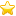 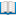 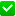 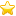 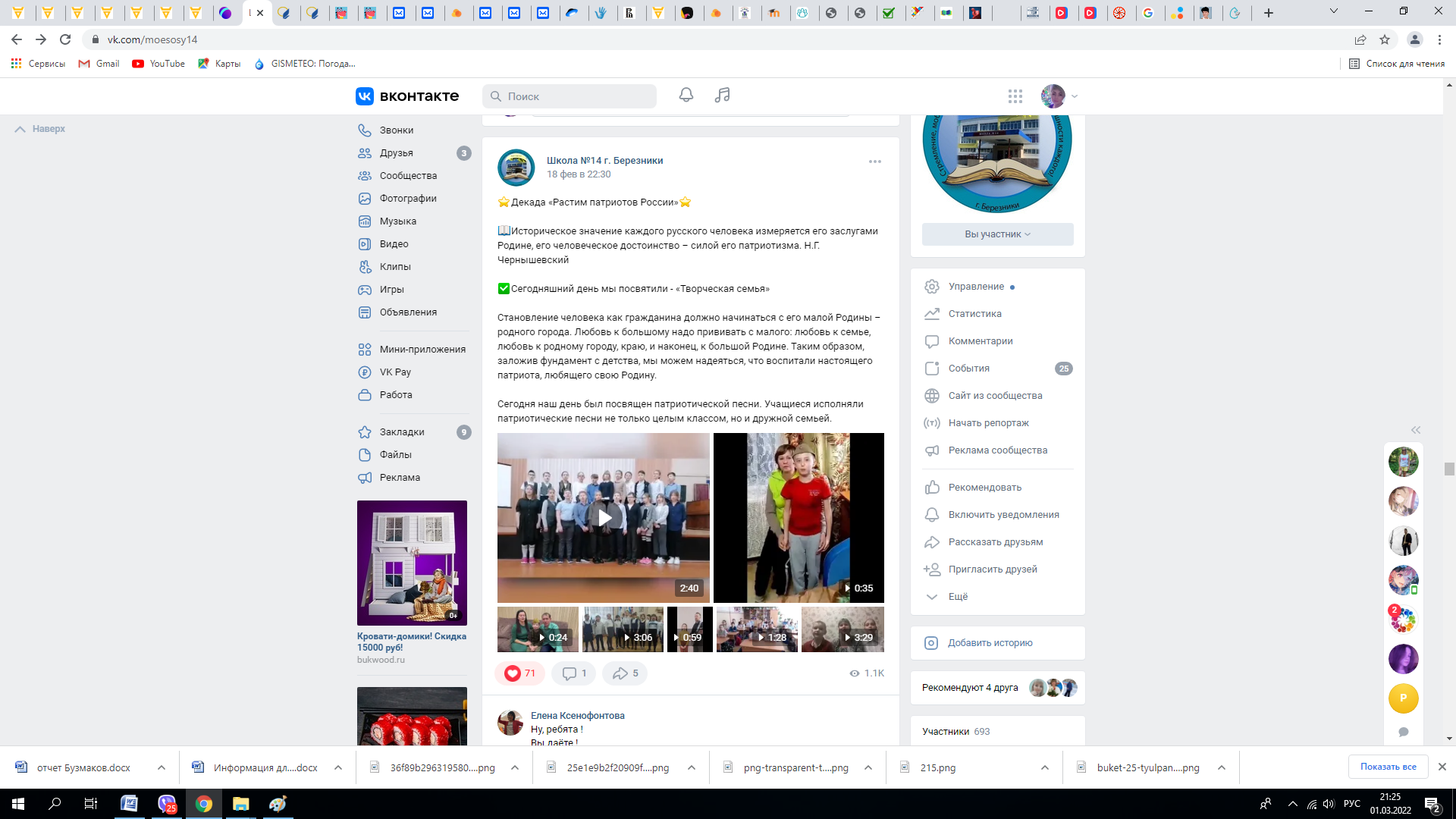 